INDICE MODULISTICA DVA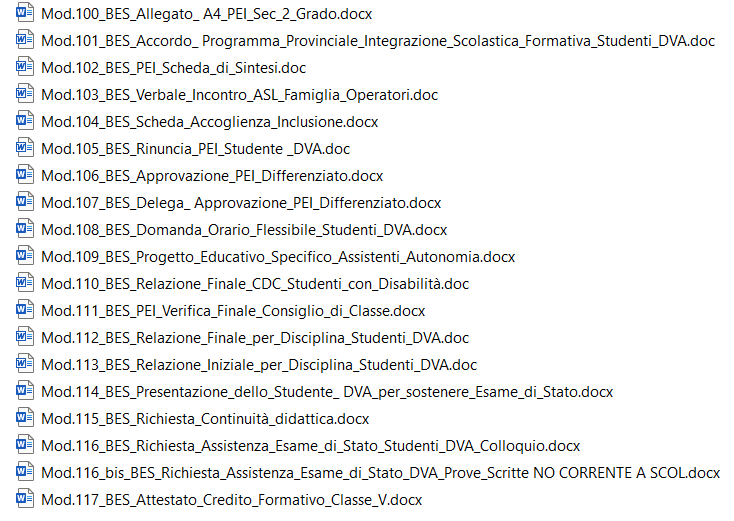 